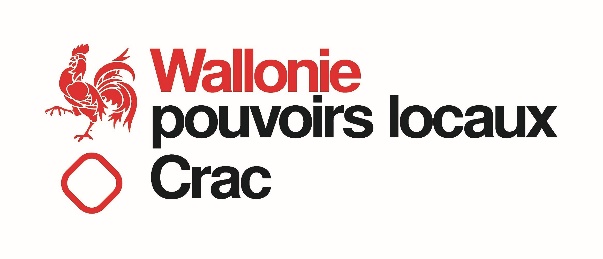 Province de ACTUALISATION OU NOUVEAU PLAN DE GESTIONApprouvé(e) par le Conseil provincial en séance du TABLE DES MATIERESI.	Préambule	6II.	Rétroactes	6II.1.	Plan de gestion	6II.2.	Soldes restants dus des crédits d’aide extraordinaire à long terme octroyés à la Province	6II.3.	Remboursement anticipé	6III.	Situation actuelle de la Province	6III.1.	Renseignements généraux	6III.2.	Organigramme	7III.3.	Liste des missions obligatoires et facultatives – Services organisés	7III.4.	Liste des entités consolidées	7III.5.	Liste des synergies et marchés conjoints existants	7III.6.	Liste des participations et/ou affiliations et des garanties octroyées	7III.7.	Comparaison entre les prévisions budgétaires et les droits constatés et engagements des Comptes N-3 à N	7III.8.	Situation au budget N	8III.9.	Personnel	9	Cadre du personnel	9	Evolution de l’effectif en ETP de N-3 à N	9	Congés de maladie de longue durée	9	Pourcentage d’absentéisme	9	Pyramide des âges/Répartition des effectifs par tranche d’âge	9	Financement des pensions du personnel	9	Financement des pensions des mandataires	10	Second pilier de pension des contractuels	10III.10.	Fonctionnement	10	Evolution des dépenses de N-3 à N	10	Programme d’économies d’énergie	10III.11.	Transferts	10	Evolution des dotations provinciales allouées aux entités consolidées de N-3 à N	10	Evolution du subside dédicacé à la/aux «Zones de secours» de N-3 à N	11	Evolution des subsides dédicacés aux «Institutions de soins  » de N-3 à N	11	Evolution des moyens dédicacés à la «Supracommunalité» de N-3 à N	11III.12.	Dette et service extraordinaire	11	Balise d’emprunts	11	Emprunts pouvant être considérés automatiquement comme «hors balise»	11Les emprunts liés à des projets antérieurs à 2019 ne sont pas comptabilisés dans le calcul de la balise d’emprunt.	11	Emprunts pouvant être considérés comme «hors balise»	11	Evolution de la charge de dette	12	Investissements sur fonds propres et règle d’utilisation des fonds propres	12	Boni extraordinaire	13	Profil de la dette – gestion active de la dette	13III.13.	Patrimoine de la Province	13	Inventaire du patrimoine immobilisé du Pouvoir local	13	Charroi (composition – utilisation – contrôle)	13III.14.	Etat des fonds de réserves et provisions	13III.15.	Situation de la trésorerie	14III.16.	Suppracommunalité	14a)	Actions menées + estimation budgétaire	14b)	Actions à mener + estimation budgétaire	14IV.	Elaboration/Actualisation du plan de gestion N - N+5	14IV.1.	Evaluation de la mise en œuvre des mesures prévues en recettes et en dépenses dans le précédent plan de gestion	14IV.2.	Trajectoire prévue dans l’actualisation du précédent plan de gestion	14IV.3.	Budget base zéro	14IV.4.	Mesures du plan de gestion N – N+5	15	Projections financières avant mesures	15	Descriptif des mesures de gestion	15	Dépenses de personnel	15	Dépenses fonctionnement	16	Dépenses de transferts	16	Dépenses de dette	16IV.5.	Synergies	16IV.6.	Tableau de bord à projections quinquennales N+1 – N+5	17	Evolution des dotations provinciales allouées aux entités consolidées de N à N+5	18V.	Conclusions	18Considérations généralesLes articles L3311-1 et suivants du Code de la démocratie locale et de la décentralisation stipulent que toute Commune ou Province confrontée à un déficit structurel ayant bénéficié ou sollicitant un crédit d'aide extraordinaire à long terme au travers du Compte CRAC est tenue d'adopter via le Conseil communal/provincial un plan de gestion (incluant les plans de gestion de ses entités consolidées) qui est d’application jusqu’à l’échéance initiale du dernier crédit octroyé.Le Décret du 23 mars 1995 portant création d’un Centre Régional d’Aide aux Communes (ci-après dénommé « le Centre »), chargé d’assurer le suivi et le contrôle des plans de gestion des Communes et d’apporter son concours au maintien de l’équilibre financier des Communes de la Région wallonne, a été voté le 23 mars 1995 par le Parlement wallon. Par voie de Décret daté du 26 juin 1997, les missions du Centre ont été élargies aux Provinces qui participent à une intercommunale de soins de santé.L’Arrêté du Gouvernement wallon du 31 octobre 1996 définit les règles d’établissement, de contrôle et de suivi d’un plan de gestion et impose que les Communes/Provinces ayant bénéficié de crédits d’aide extraordinaire à long terme au travers du Compte CRAC présentent un budget en équilibre tant à l’exercice propre qu’aux exercices cumulés jusqu’à l’échéance initiale du dernier crédit octroyé.La Circulaire relative à l’élaboration et à l’actualisation des plans de gestion pour l’année 2019 s’applique aux Pouvoirs locaux sollicitant un crédit d’aide extraordinaire à long terme (PAELT) au travers du Compte CRAC Long terme (LT) ou ayant bénéficié d’un ou de plusieurs de ces crédits. Elle abroge et remplace la circulaire du 31 octobre 1996 relative aux crédits d’aide extraordinaire dans le cadre du Compte régional pour l’assainissement des Communes à finances obérées, la note de méthodologie du 11 juin 2002 relative au Plan Tonus, la circulaire du 27 janvier 2005 relative à l’actualisation du plan de gestion et de ses annexes dans le cadre de l’axe 2 du Plan Tonus ainsi que la circulaire du 
19 novembre 2009 sur l’actualisation des plans de gestion.Elaboration/Actualisation d’un plan de gestion Le plan de gestion est élaboré par les services provinciaux en collaboration avec le Centre et arrêté par le Conseil provincial. L’obligation d’adoption d’un plan de gestion s’impose tant à la Province qu'à ses entités consolidées, pour tout le moins les Régies ordinaires et autonomes (liste à arrêter en accord avec le Centre). En outre, les plans de gestion des entités consolidées font partie intégrante des annexes au plan de gestion de la Province: ils doivent non seulement être adoptés par les organes respectifs, mais également par le Conseil provincial.Les plans de gestion se basent sur les données issues de la dernière prévision budgétaire approuvée, du dernier compte approuvé ainsi que de la dernière balance budgétaire. Dans le cadre d’une actualisation du plan de gestion, une analyse et une évaluation de la mise en œuvre des mesures doivent également être réalisées.Les plans de gestion resituent également le contexte socio-économique du Pouvoir local et identifient clairement l’origine dudit déficit. Des mesures structurelles et conjoncturelles, tant en recettes qu'en dépenses, doivent être définies par le Pouvoir local et ses entités consolidées: l’impact de chaque mesure doit être quantifié et accompagné d’un calendrier de mise en œuvre. Ces impacts doivent être intégrés dans un tableau de bord à projections quinquennales attestant du respect de la trajectoire budgétaire. Il en va de même pour les entités consolidées afin de garantir le maintien de l’évolution des dotations provinciales maximales fixées pour contribuer au respect de ladite trajectoire et attester d’un équilibre durable.De même, une balise est intégrée eu égard aux emprunts à contracter.Le Pouvoir local doit en outre s’engager à maintenir les taux actuels de ses taxes additionnelles au PRI, lesquels ne peuvent être inférieurs à 1.500 c.a. pour les Provinces. En outre, la Province qui présente un déficit à l’exercice propre se verra dans l’obligation d’actualiser son plan de gestion ainsi que ceux de ses entités consolidées avant le vote des documents budgétaires suivants en parfaite collaboration avec le Centre et le SPW Intégration sociale et Santé en y intégrant de nouvelles mesures conjoncturelles et structurelles de manière à rétablir l’équilibre structurel à l’exercice propre dans les meilleurs délais.Le plan de gestion est élaboré par les services provinciaux en collaboration avec le Centre et le SPW Intégration sociale et Santé.Le présent canevas est un document destiné à aider la Province à réaliser son plan de gestion et à fournir ainsi tous les éléments utiles au Centre pour qu’il puisse émettre son avis au Ministre des Pouvoirs locaux.Ce canevas peut être adapté en fonction des spécificités de la Province et n’est donc pas un document figé.PréambulePréciser le contexte de la réalisation du nouveau/actualisation du plan de gestion.RétroactesPlan de gestionSoldes restants dus des crédits d’aide extraordinaire à long terme octroyés à la Province Remboursement anticipé Oui 				 NonRistournes aaaa = ……Situation actuelle de la Province Renseignements générauxPopulation : 			……….……. habitantsSuperficie : 			……….……. km²Taux des additionnels Pr.I.: …….Kilométrage de voirie : 	………….…. kmNombre d'écoles et d'implantations:enseignement ordinaire;enseignement spécial;enseignement supérieur;enseignement de promotion sociale;enseignement artistique;formationfilière police;formationfilière sapeurs pompiers/AMU.Zones de Secours se trouvant sur le territoire provincial + CompositionDotation provinciale accordée aux: 	□	Communes □	ZonesExiste-t-il dans l’entité provinciale:	Oui	NonRégie(s) (à préciser):	-	provinciale(s)	□	□autonome(s)	□	□Service provincial tourisme	□	□Institut Médico Pédagogique Provincial	□	□Centres sportifs (à préciser)	□	□Bibliothèques ( xx)	□	□Musées ( xx)	□	□Maison de repos et/ou de soins 	□	□Hôpitaux (Province associée à hauteur de %)	□	□Autre(s) (à préciser)	□	□OrganigrammeListe des missions obligatoires et facultatives – Services organisésListe des entités consolidéesListe des synergies et marchés conjoints existantsListe des participations et/ou affiliations et des garanties octroyéesReprendre ici les participations et/ou affiliations/garanties aux asbl, Intercommunales, etc.Comparaison entre les prévisions budgétaires et les droits constatés et engagements des Comptes N-3 à NAfin de réaliser un budget qui soit au plus près de la réalité, le Centre recommande aux Provinces et à leurs entités consolidées sous plan de gestion, un pourcentage de concrétisation budget-compte situé entre 95% et 105% pour chaque catégorie de recettes et situé entre 95% et 100% pour chaque catégorie de dépenses, à l’exception des dépenses de personnel où un taux de 98% est préconisé.Identifier et commenter le taux concrétisation par catégorie + préciser quelles recettes/dépenses ne respectent pas les prescrits du Centre et identifier si possible principales explications.+ Constats succincts sur l’amélioration ou dégradation des taux de concrétisation par type de recettes et de dépenses. Situation au budget NConstats.PersonnelCadre du personnel Préciser la date de la dernière actualisation du cadre.Evolution de l’effectif en ETP de N-3 à NFournir un état des lieux ainsi que l’évolution du nombre total d’ETP/an et par statut du 31/12/N-3 au 31/12/N-1 (soit en ETP payés tels que repris aux Comptes N-3 à N-1 et en ETP budgétés pour le budget final N-1 si le Compte N-1 n’est pas encore disponible) ainsi que les prévisions budgétaires en ETP de l’année N.Constats.Le transfert éventuel des effectifs suite à une réorganisation des missions du Pouvoir local sera isolé et clairement identifié pour apprécier justement l’évolution des effectifs. Un état des lieux des effectifs détachés IN/OUT sera également établi au 31/12 de chaque année.Congés de maladie de longue duréeConstats.Pourcentage d’absentéismePyramide des âges/Répartition des effectifs par tranche d’âgeFinancement des pensions du personnelPréciser le montant des cotisations solidarité et de responsabilisation + projections + commentaires.Préciser le mode de financement (fonds de pensions + fonds ouvert/fonds fermé + projections + commentaires).Préciser s’il y a un Pilier 2 pour les contractuels + commentaires.Financement des pensions des mandatairesSecond pilier de pension des contractuelsFonctionnementEvolution des dépenses de N-3 à N + Constats.Programme d’économies d’énergie TransfertsUne attention particulière sera portée aux subventions directes ou indirectes accordées aux entités consolidées dont la liste est à déterminer (ASBL, Régies, …) par les Autorités en concertation avec le Centre.Les éventuels bonis qui seraient constatés aux comptes de ces entités doivent, en accord avec le Centre, servir à maintenir, voire diminuer l’évolution de la dotation pour aider la Province à atteindre et garantir l’équilibre.Evolution des dotations provinciales allouées aux entités consolidées de N-3 à N Un relevé des subventions obligatoires et facultatives est effectué (en numéraire, aides indirectes et/ou en nature) et est joint au plan de gestion.Concernant plus particulièrement les Régies qui seraient considérées comme entités consolidées, seront fournis les documents suivants : les statuts et objet social de l’entité ; un historique des différentes missions ; un plan d’investissements y compris les modes de financement à reprendre ; l’historique à 3 ans des comptes et budgets ainsi que les comptes et budgets à venir ; les informations concernant le personnel engagé en propre et le personnel mis à disposition ; l’état des réserves et provisions ; l’évolution de la dotation communale. Evolution du subside dédicacé à la/aux «Zones de secours» de N-3 à NEvolution des subsides dédicacés aux «Institutions de soins  » de N-3 à NEvolution des moyens dédicacés à la «Supracommunalité» de N-3 à NDette et service extraordinaireBalise d’empruntsLes Provinces sous plan de gestion dispose d’une balise maximale de 35,00€/an/habitants (contre 50,00 € pour les autres Provinces).Pour le calcul de la balise d’emprunts, reprendre le tableau suivant:Les investissements prévus par emprunt dans les comptes/budgets des entités consolidées doivent aussi être repris dans ladite balise d'emprunts qui doit reprendre tous les investissements financés par emprunts des exercices concernés (exercice propre).Emprunts pouvant être considérés automatiquement comme «hors balise» Les emprunts liés à des projets antérieurs à 2019 ne sont pas comptabilisés dans le calcul de la balise d’emprunt.Emprunts pouvant être considérés comme «hors balise» Certains investissements peuvent néanmoins être considérés comme «hors balise» moyennant l’autorisation préalable (c’est-à-dire avant l’inscription de l’investissement dans les travaux budgétaires) du Ministre des Pouvoirs locaux sur base d’une demande lui adressée avec copie au Centre qui est chargé d’effectuer une analyse de cette dernière et de rendre un avis au Ministre. Exemples: les investissements productifs et rentables, l’avis sera rendu sur base d’un plan financier élaboré par le Pouvoir local et autres justificatifs à l’appui;les investissements de mise aux normes de sécurité et d’hygiène, la demande devra être complétée du courrier de l'Administration concernée (externe à la Commune) attestant de l’obligation d’investissement;les projets dits « subventionnés » (ex.: UREBA, …) et les projets cofinancés par l’Union Européenne (FEDER, FSE, …), la preuve de l’octroi du subside devra être fournie par les Autorités provinciales.En l’absence de l’introduction d’une demande de dérogation préalable, lesdits emprunts seront intégrés dans la balise.Investissements ayant reçu un avis favorable quant à la mise hors balise:Evolution de la charge de detteConstats.Investissements sur fonds propres et règle d’utilisation des fonds propresLes fonds propres doivent prioritairement être affectés au remboursement anticipé des emprunts obtenus au travers du Compte CRAC LT. Des investissements sur fonds propres peuvent néanmoins être réalisés moyennant le respect des montants dérogatoires suivants:le montant total de l’investissement financé via fonds propres ne dépasse pas 40.000,00 € à l’indice pivot 138,01 ou sa durée d’amortissements est de 
5 ans maximum;pour les Communes/Provinces qui ont effectué un remboursement anticipé d’une partie des crédits octroyés, le montant maximum de l’investissement financé via fonds propres est fixé à 75.000,00 € à l’indice pivot 138,01 et son amortissement est porté à un maximum de 10 ans. Il est toutefois possible de déroger à cette règle moyennant une demande de dérogation (préalablement à l’inscription budgétaire), pour les investissements considérés comme productifs ou rentables et/ou de mises en conformité aux normes; il en va de même pour la  consitution de fonds de pensions, pour des investissements susceptibles d’induire des impacts positifs sur les recettes et/ou dépenses ordinaires (sur base d’une analyse réalisée par le Centre du plan financier réalisé par l’entité concernée et annexé à sa demande) et à condition que la trésorerie n’en soit pas affectée de manière durable.Boni extraordinaireComposition.Profil de la dette – gestion active de la dettePatrimoine de la ProvinceInventaire du patrimoine immobilisé du Pouvoir localDresser l’inventaire des biens immobiliers susceptibles de dégager des recettes ordinaires et/ou extraordinaires pour la Province.Distinguer si affectation publique ou privée et utilisation du bâtiment	gestion globalisée du patrimoine;       montant des recettes induites par le patrimoine et critères d'évolution;	étude sur la rationalisation et l'optimalisation de l'utilisation des bâtiments et/ou de l'amélioration de leur performance;	politique d'indexation des loyers (bâtiment – affectation et recettes);	politique de vente (calendrier).Charroi (composition – utilisation – contrôle)Etat des fonds de réserves et provisionsConstats.Situation de la trésorerieEvolution par mois sur 2 ans :Voir quand elle est au plus mal Voir quand elle est au mieux Distinction entre SO et SEPlacement(s) de trésorerie?Avances?Recours crédits CT?Conventions de trésorerie? (si oui, à annexer)Calendrier du versement des différentes dotations?Droits constatés encore à recouvrer?+ Processus mis en place en vue d’en optimaliser la gestion en parallèle avec le versement des dotations.Suppracommunalité Actions menées + estimation budgétaireActions à mener + estimation budgétaireElaboration/Actualisation du plan de gestion N - N+5Evaluation de la mise en œuvre des mesures prévues en recettes et en dépenses dans le précédent plan de gestionReprendre les principales mesures mises en œuvre ainsi que leur impact réel. + Constats. Trajectoire prévue dans l’actualisation du précédent plan de gestionBudget base zéroAfin d'améliorer la gestion financière, il convient, pour la Province, de mettre en évidence les corrélations entre les budgets alloués et les performances réalisées de manière à ce que chaque dépense puisse être justifiée.A partir d'une analyse coûts-services rendus, il sera décidé si les crédits alloués doivent être augmentés, réduits ou supprimés.Mesures du plan de gestion N – N+5Projections financières avant mesuresRésultat année N + projectionsDescriptif des mesures de gestionPour chaque mesure, il convient d’indiquer la nature de la mesure, son descriptif, son impact chiffré (année en cours et année pleine), sa projection pour 5 ans et son calendrier de mise en œuvre. Outre les mesures du plan de gestion:Dépenses de personnel Indiquez la planification des départs, des engagements, des promotions, des évolutions de carrière et de la politique de remplacement et de nomination. Dépenses fonctionnementIndiquez les mesures comportementales et organisationnelles. Dépenses de transferts Pour une Province en déficit à l’exercice propre, la circulaire budgétaire 2020 présice que les crédits pour ce type de dépense doivent être rediscutés chaque année (qu'il ne soit pas effectué une reconduction automatique des montants alloués au cours de l'année précédente).Dépenses de detteIndiquez les mesures de réechelonnement des emprunts et de gestion active de la dette.SynergiesL’optimalisation des ressources et expertises de chacun au travers d’une collaboration accrue pour chaque service rendu aux citoyens doit également constituer un objectif prioritaire, notamment afin d’éviter les doublons au niveau provincial et para-local et de s’assurer d’une gestion maîtrisée et rationalisée des ressources locales.Programme et calendrier:services synergisés;marchés conjoints;collaborations et partenariat;autres (à préciser).Annexer un éventuel rapport sur les synergies.Tableau de bord à projections quinquennales N+1 – N+5Doit être annexé à l'actualisation du plan de gestion par la Province.Dans le cadre du respect de la trajectoire budgétaire d’équilibre, il est nécessaire d’effectuer des projections budgétaires à moyen terme. Conformément aux prescrits légaux en matière de plan de gestion, l’équilibre à l’exercice propre de l’exercice N et aux exercices cumulés est requis.  Un tableau de bord à projections quinquennales, conforme au canevas du Centre et généré par e-Comptes (TBP), attestant de l’équilibre budgétaire structurel doit accompagner tout plan de gestion. Celui-ci intégrera l’impact escompté des mesures décidées dans le plan de gestion. La projection se basera sur la dernière prévision budgétaire approuvée.Quant aux paramètres de projections, ceux-ci sont communiqués chaque année par le Centre pour les Communes et Provinces sous plan de gestion à la Cellule e-Comptes afin que le logiciel les intègre dans l’édition des projections quinquennales. Remarques éventuelles sur le choix des paramètres en fonction de l'évolution antérieure, respect du plan de gestion, évènement ponctuel etc.:…;… .Il est toujours possible d’ajuster certains paramètres de projection en fonction des mesures de gestion prises en dépenses et/ou recettes, ou encore en fonction du contexte socio-économique particulier de l’entité mais toujours en accord avec le Centre.Evolution des dotations provinciales allouées aux entités consolidées de N à N+5Les interventions financières aux entités consolidées inscrites dans le plan de gestion seront considérées comme des montants maxima fixés pour une durée de 5 ans. Toute modification à la hausse devra se faire en parfaite concertation avec la Province avec accord du Centre au préalable et sans compromettre la trajectoire budgétaire de la Province.+ constats.Remarque: il doit y avoir concordance avec les montants figurant au niveau des tableaux de bord des entités consolidées.Pour de plus amples renseignements sur les interventions financières aux entités consolidées, nous vous invitons à lire la Circulaire adressée aux entités sous suivi du Centre.Conclusions *********Date d’approbation du CPDate d’approbation du GW et/ou MinistrePlan de gestion initialPlan de gestion actualisé et/ou tableau de bordMontant du créditSolde au …...EchéanceVersement au compte CRAC (Intervention provinciale)Subvention  (Intervention régionale)Crédit d’assainissementCrédit Tonus Axe 2Crédit Tonus HôpitauxCrédit Tonus PensionsNouveau crédit d’aide extraordinaire à long termeTOTALBudget  final  N-3Compte N-3Taux de réalisation (%)Budget final  N-2Compte N-2Taux de réalisation (%)Budget finalN-1Compte N-1Taux de réalisation (%)PrestationsTransfertsDette PrélèvementsTotal recettesPersonnelFonctionnementTransfertsDette PrélèvementsTotal dépensesExercice propreExercices antérieursPrélèvementsGlobalOrdinaireExtraordinaireExercice propreRecettesExercice propreDépensesExercice propreRésultatExercices antérieursRecettesExercices antérieursDépensesExercices antérieursRésultatPrélèvementsRecettesPrélèvementsDépensesPrélèvementsRésultatRésultat généralCatégoriesN-3N-2N-1Prévisions NPersonnel statutairePersonnel contractuel non subsidiéAPEPTPMaribel socialAWIPHActivaAutres (préciser)Total< 20 ans à 40 ans< 20 ans à 40 ans40 ans à 50 ans40 ans à 50 ans50 ans  à 60 ans50 ans  à 60 ans> 60 ANS> 60 ANSEFFETPEFFETPEFFETPEFFETPPersonnel statutairePersonnel contractuel non subsidiéAPEPTPMaribel socialAWIPHACTIVAAutres (préciser)TOTALBalise N-N+5Balise N-N+5Balise N-N+5Balise N-N+5Balise N-N+5Balise N-N+5Balise N-N+5Province de XXProvince de XXProvince de XXProvince de XXProvince de XXProvince de XXProvince de XXMontants investissements par emprunts : respect balise d'emprunts NN+1N+2N+3N+4N+5Province0,000,000,000,000,000,00Hors balise 0,000,000,000,000,000,00Total Province0,000,000,000,000,000,00RPA - RPO0,000,000,000,000,000,00Hors balise (productifs et mises aux normes) 0,000,000,000,000,000,00Total 0,000,000,000,000,000,00autre institution 0,000,000,000,000,000,00Hors balise (productifs et mises aux normes) 0,000,000,000,000,000,00Total 0,000,000,000,000,000,00Total investissements par emprunts en €0,000,000,000,000,000,00Nombre d'habitantsxxxxxxTotal investissements par emprunts en €/habBalise d'emprunts******Balise d'emprunts en €/hab 35,0035,0035,0035,0035,0035,00Solde de la baliseUtilisation0,000,000,000,000,000,00UtilisationN° de projetLibelléMontantDate accord du Ministre Charge de la detteN-4N-3N-2N-1BI/MB NTotal des dépenses ordinaires hors prélèvementsLe total des dépenses de detteEvolution en €Evolution en %Le total des dépenses de dette en % des dépenses totalesBâtiment/ TerrainAffectation publiqueAffectation privéeUtilisationRecetteFonds de réserve ordinaireSolde initial (n-1)AlimentationUtilisationSolde au 31/1220170,000,0020180,000,0020190,000,00Fonds de réserve extraordinaireSolde initial (n-1)AlimentationUtilisationSolde au 31/12201720182019ProvisionsSolde initialAlimentationUtilisationSolde au 31/12201720182019n° mesurePage PGNature de la mesureDescriptif de la mesureImpact annoncéImpact constatéRemarquesServiceEvolution du coût net de N-4 à NCoût net actuelObjectif Résultats avant mesuresRésultats avant mesuresRésultats avant mesuresRésultats avant mesuresRésultats avant mesuresRésultats avant mesuresBi / MB NN+1N+2N+3N+4N+5PrestationsTransfertsDetteSous total recettesPrélèvementsTotal recettesPersonnelFonctionnementTransfertsDetteSous total dépensesPrélèvementsTotal dépensesExercice propreBoni reportéRecettes ex. ant.Mali reportéDépenses ex. ant.Prélèvements +Prélèvements -Exercice globalBi / MB NN+1N+2N+3N+4N+5Exercice propre avant mesuresExercice global avant mesuresMesure n°1Mesure n°2Mesure n°3Mesure n°4Mesure n°5Mesure n°6Mesure n°….Exercice propre après mesuresRésultat ex. antérieursPrélèvementsExercice global après mesuresFonds de réserve au 31/12Provisions au 31/12MesuresNature de la mesureDescriptifImpact chiffré NProjections N+1 à N+5Calendrier de mise en œuvreNombre ETPDate d’entrée/Date de sortieImpact année en cours« sur l’année N»Impact en année pleine«sur la trajectoire»DépartsRemplacementsEngagementsPromotionsNominationsTOTAL0,00 €0,00 €Résultats après mesuresRésultats après mesuresRésultats après mesuresRésultats après mesuresRésultats après mesuresRésultats après mesuresBi / MB NN+1N+2N+3N+4N+5PrestationsTransfertsDetteSous total recettesPrélèvementsTotal recettesPersonnelFonctionnementTransfertsDetteSous total dépensesPrélèvementsTotal dépensesExercice propreBoni reportéRecettes ex. ant.Mali reportéDépenses ex. ant.Prélèvements +Prélèvements -Exercice globalB-nProjection n+1Projection n+2Projection n+3Projection n+4Projection n+5Dotation ….Evolution en €Evolution en %